Bea Flea Shampoo – šampon na mytí psů, kteří mají blechy. Návod k použití: Nařeďte potřebné množství šamponu, navlhčete srst teplou vodou a vmasírujte naředěný šampon. Nechte působit 2 minuty, poté opláchněte teplou čistou vodou a psa důkladně vysušte ručníkem. Po použití šamponu doporučujeme jako prevenci Beaphar obojek proti blechám a klíšťatům, čímž předejdete opětovnému napadení psa parazity. Dávkování: potřebný objem mycího roztoku závisí na velikosti psa. Malý pes (1,5-5,0 kg): 30 ml šamponu přidejte do 300 ml teplé vody. Střední pes (5,1-15,0 kg): přidejte 50 ml šamponu do 300 ml teplé vody. Velký pes (15,1-30,0 kg): přidejte 70 ml šamponu do 300 ml teplé vody. Objem jednoho plného víčka od šamponu je 35 ml. Složení: Aqua, sodium laureth sulfate, alcohol, C9-11 pareth-6, methanol, parfum, permethrin 0,2%, formaldehyde. Bezpečnostní opatření: Uchovávejte mimo dosah dětí. Před použitím si přečtěte údaje na štítku. Uchovávejte mimo dosah potravin, nápojů a krmiva pro zvířata. Výrobek obsahuje formaldehyd. Dráždí kůži. Zabraňte kontaktu s pokožkou. Při nanášení přípravku na svého psa použijte rukavice a po použití je omyjte. Způsobuje vážné poškození očí. V případě náhodného zásahu je ihned vymyjte velkým množstvím vody. Pokud podráždění očí přetrvává, vyhledejte lékařskou pomoc. Vysoce toxický pro vodní organismy, s dlouhodobými účinky. Zabraňte uvolnění do životního prostředí.Upozornění: Pouze pro zvířata.Nepoužívejte u koček, přípravek je pro kočky toxický! Nepoužívejte na štěňata mladší 12 týdnů, na březí a kojící feny.Nebezpečí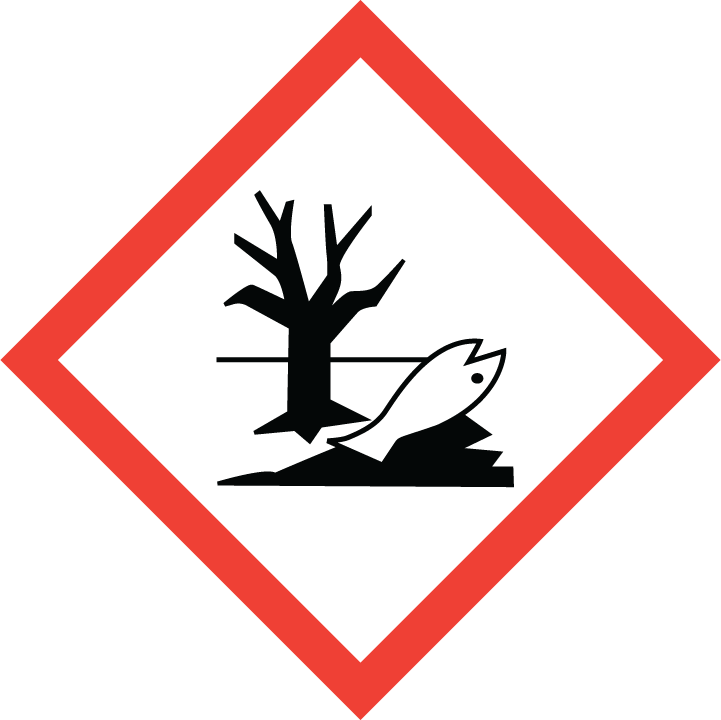 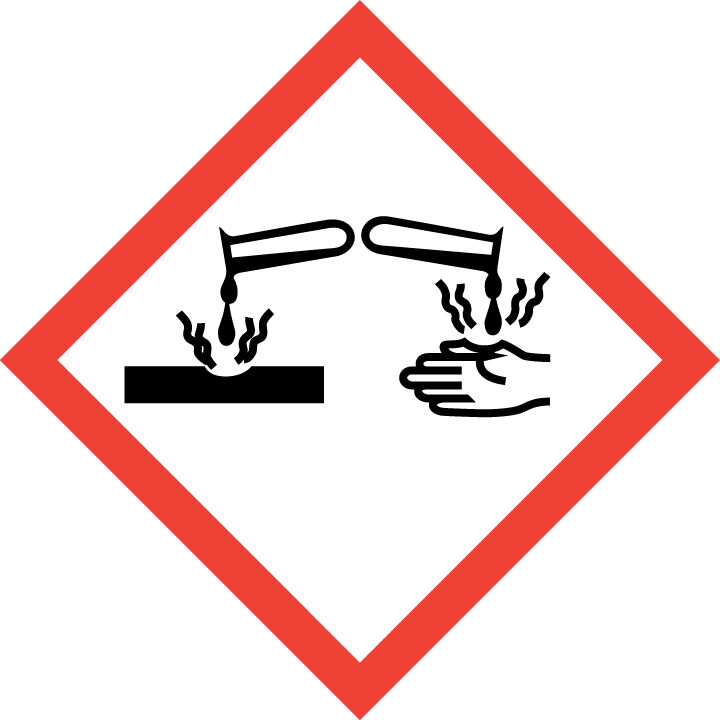 Datum spotřeby a číslo šarže: uvedeno na obalu. Držitel rozhodnutí o schválení a výrobce: uvedeno na obaluObsah: uvedeno na obalu                Č.schválení: 057-18/C.